             Рассмотрев обращение главы местной администрации города Струнино от 19.12.2018 за № 01-12-3014 на основании  Федерального закона от  06.10.2003 года № 131 – ФЗ «Об общих принципах организации местного самоуправления в Российской Федерации», Градостроительного кодекса Российской Федерации, Устава муниципального образования город Струнино Александровского района Владимирской области, решения Совета народных депутатов г.Струнино № 73 от 19.09.2006 г. об утверждении Положения «О порядке организации и проведения публичных слушаний в муниципальном образовании город Струнино Александровского района Владимирской области», в целях обеспечения участия граждан и их объединений в осуществлении градостроительной деятельности на территории муниципального образования город Струнино Александровского района Владимирской области, в соответствии со ст. 39 Градостроительного кодекса Российской Федерации, ст.35 Правил землепользования и застройки г. Струнино Р Е Ш И Л:Провести публичные слушания 18.02.2019 года в 10:00 часов по вопросу предоставлению разрешения на условно разрешённый вид использования «Производственные, коммунальные и складские объекты класса санитарной вредности не выше V» земельного участка с кадастровым номером 33:01:001620:404  площадью 2682 кв. м. расположенного: Владимирская область, Александровский район, МО г. Струнино (городское поселение), г. Струнино, пер. Вокзальный, д. 4а.            Местом проведения публичных слушаний определить помещение администрации города Струнино Александровского района Владимирской области по адресу: г. Струнино, ул. Воронина, дом 1 (каб. № 4).3. Утвердить оргкомитет по проведению публичных слушаний в составе:   -  депутат Совета народных депутатов г. Струнино Соколов Олег Евгеньевич;   - депутат Совета народных депутатов г. Струнино Разовский Александр Борисович;  - директор МУ УЖН г. Струнино Жугинский Александр Олегович.  - заведующий отделом архитектуры и строительства МУ «УЖН» г. Струнино Веснин Леонид Филиппович;  - главный специалист отдела архитектуры и строительства МУ «УЖН» города    Струнино Гусев Алексей Анатольевич.4. Возложить полномочия по проведению публичных слушаний на директора МУ УЖН г. Струнино А.О. Жугинского.5. Контроль за исполнением настоящего постановления оставляю за собой.6. Опубликовать настоящее постановление в СМИ и разместить на официальном сайте администрации города Струнино: городструнино.рф               Глава города                                                  С.В. ЕгоровПОЯСНИТЕЛЬНАЯ ЗАПИСКАК проекту решения Совета народных депутатов города Струнино"О проведении публичных слушаний по вопросу предоставления разрешения на условно разрешённый вид использования «Производственные, коммунальные и складские объекты класса санитарной вредности не выше V» земельного участка с кадастровым номером 33:01:001620:404  площадью 2682 кв. м. расположенного: Владимирская область, Александровский район, МО г. Струнино (городское поселение), г. Струнино, пер. Вокзальный, д. 4а.           -  согласно Генерального плана  г. Струнино, приложения №1 к Правилам землепользования и застройки - Карты градостроительного зонирования  г. Струнино данный земельный участок расположен в общественно-деловой зоне - Ц, вид зоны Ц-1  (центры управления, общественно-деловой активности и торговли). Для данной зоны разрешённый вид использования земельного участка «Производственные, коммунальные и складские объекты класса санитарной вредности не выше V» является условно разрешённым.В соответствии с Правилами землепользования и застройки г. Струнино - ст.35, Градостроительным кодексом Российской Федерации - ст. 39 предоставление разрешений физическим и юридическим лицам на условно разрешённый вид использования земельного участка, подлежит обсуждению на публичных слушаниях.В настоящее время земельный участок имеет разрешённый вид использования - для эксплуатации и обслуживания здания бани.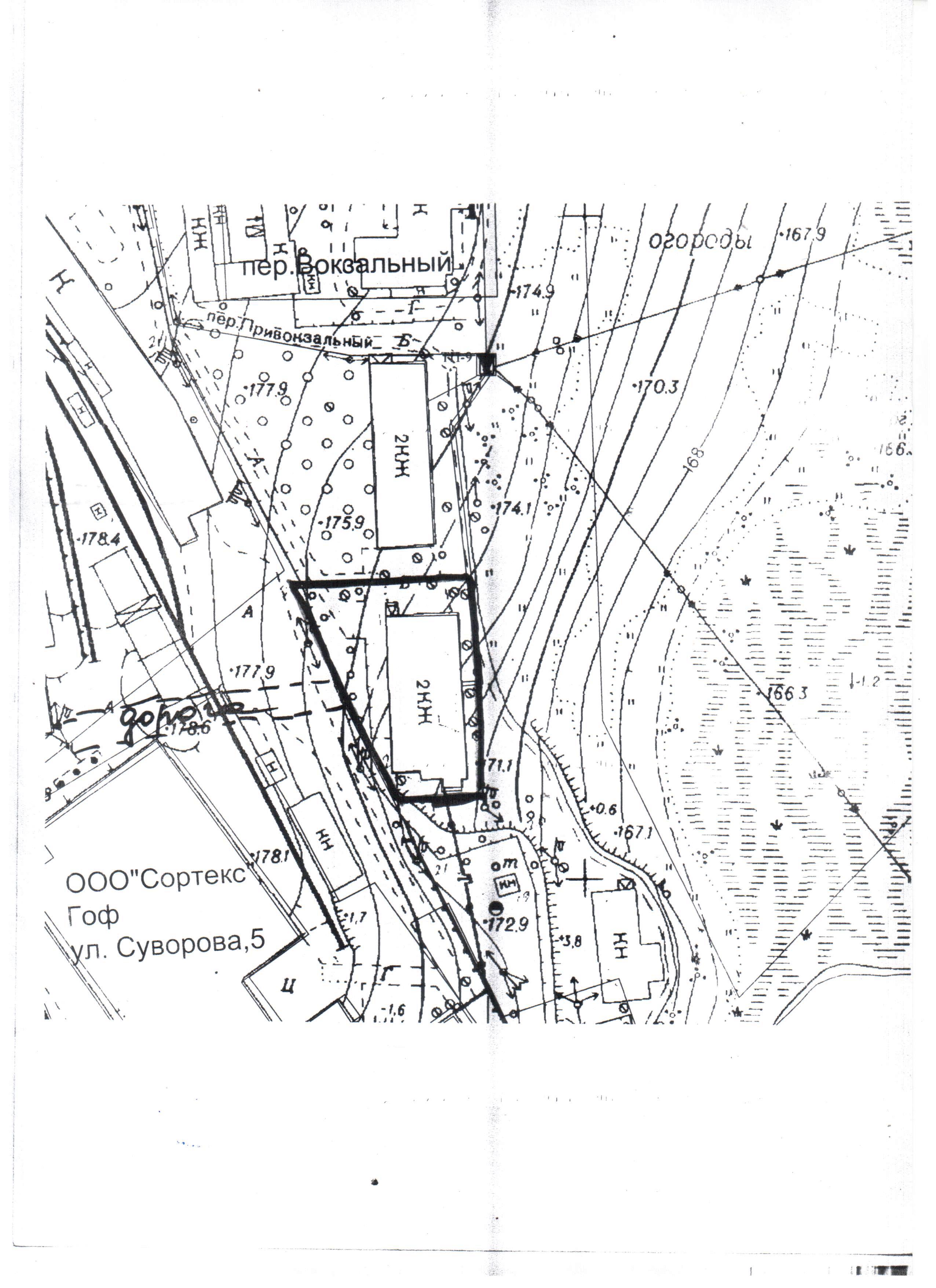    Р Е Ш Е Н И Е                           СОВЕТА НАРОДНЫХ ДЕПУТАТОВГОРОДА СТРУНИНО АЛЕКСАНДРОВСКОГО РАЙОНА ВЛАДИМИРСКОЙ ОБЛАСТИ   Р Е Ш Е Н И Е                           СОВЕТА НАРОДНЫХ ДЕПУТАТОВГОРОДА СТРУНИНО АЛЕКСАНДРОВСКОГО РАЙОНА ВЛАДИМИРСКОЙ ОБЛАСТИот 24.01.2019                                               №  4«О проведении публичных слушаний»